HEMŞİN  HALK EĞİTİMİ MERKEZİ MÜDÜRLÜĞÜNE2020/ 2021 Eğitim - Öğretim yılında açılacak olan kurslarda öğretici olarak görev almak istiyorum. Haftanın 7 günü 08.00-22.00 saatleri arasında verilebilecek görevi; görevlendirildiğim kursa, gitmediğim/gitmeyi kabul etmediğim takdirde, eğitim öğretim yılı içinde hiçbir şekilde görev verilmeyeceği şartlarını kabul ediyorum. Yolluk, Yevmiye vs. ek ücret verilmeyeceğini biliyorum, talebim de yoktur. Aşağıda durumumla ilgili bilgiler tarafımca doğru olarak doldurulmuş ve istenen belgeler ekte sunulmuştur. 	Kadrosuz Usta Öğretici olarak görevlendirilmem hususunda gereğini bilgilerinize arz ederim.    	 …/…/202..ADRES:……………………………………………..    				 İmza:	………………………………………………			Adı Soyadı: ……………………….İLK BAŞVURUDA İSTENEN BELGELER:			Ücretli Usta Öğretici Başvuru FormuÖğrenim Belgesi Aslı ve Fotokopisi-(fotokopisi onaylandıktan sonra aslı iade edilecektir.)Kimlik Fotokopisi,Varsa Oryantasyon Belgesi (Belgesi olmayanlar için görev verilmeden kurs açılacaktır), Vesikalık Fotoğraf (1 Adet), Ek-2’deki Ücretli Usta Öğretici Başvuru Değerlendirme FormuVarsa Ek Branşla ilgili belge (Spor kurslarında ANTRENÖRLÜK ve Yıllık vize onay belgesi),Sabıka Kayıt Belgesi, Sağlık Raporu, Eski hizmet dökümü ve iş yeri unvan listesiAÇIKLAMALAR: Başvuru Tarihleri:(…/…/20–…/…/201..)Yukarıdaki belgelerden herhangi birinin eksik olması durumunda başvurular dikkate alınmayacaktır.Görevlendirmeler; kurs başvuruları, eğitici nitelikleri ve kurum imkânları dikkate alınarak yapılacaktır. NOT: Evraklar, yukarıdaki sıralamaya göre düzenlenip, Halk Eğitimi Merkezi Müdürlüğüne MAVİ TEL DOSYA ile teslim edilecektir.KİŞİSEL BİLGİLERİMKİŞİSEL BİLGİLERİMKİŞİSEL BİLGİLERİMKİŞİSEL BİLGİLERİMKİŞİSEL BİLGİLERİMKİŞİSEL BİLGİLERİMKİŞİSEL BİLGİLERİMT.C.Kimlik NoT.C.Kimlik NoDoğum Yeri -             TarihiDoğum Yeri -             TarihiDoğum Yeri -             Tarihi                                                      -        /     /2020Adı –SoyadıAdı –SoyadıCep No:Cep No:Cep No:0 5….  ………………….Mezun Olduğu Okul adı - YılıMezun Olduğu Okul adı - YılıMail:Mail:Mail:………………………@..........................BölümüBölümü(Varsa) Çalıştığı Kurum(Varsa) Çalıştığı Kurum(Varsa) Çalıştığı KurumALANINDA HİZMET/İŞ DENEYİMİ	: ……………………………………………………………………………………….( Bir yıl 180 iş günü üzerinden hesaplanarak yazılacak )
SGK EMEKLİLİK BİLGİLERİ                          :         Emekli 		 Çalışan	               Çalışmıyor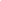 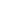 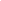 ÖĞRETİCİ OLARAK GÖREV ALMAK İSTEDİĞİM KURSLAR(Alt branşlar yazılacak)ALANINDA HİZMET/İŞ DENEYİMİ	: ……………………………………………………………………………………….( Bir yıl 180 iş günü üzerinden hesaplanarak yazılacak )
SGK EMEKLİLİK BİLGİLERİ                          :         Emekli 		 Çalışan	               ÇalışmıyorÖĞRETİCİ OLARAK GÖREV ALMAK İSTEDİĞİM KURSLAR(Alt branşlar yazılacak)ALANINDA HİZMET/İŞ DENEYİMİ	: ……………………………………………………………………………………….( Bir yıl 180 iş günü üzerinden hesaplanarak yazılacak )
SGK EMEKLİLİK BİLGİLERİ                          :         Emekli 		 Çalışan	               ÇalışmıyorÖĞRETİCİ OLARAK GÖREV ALMAK İSTEDİĞİM KURSLAR(Alt branşlar yazılacak)ALANINDA HİZMET/İŞ DENEYİMİ	: ……………………………………………………………………………………….( Bir yıl 180 iş günü üzerinden hesaplanarak yazılacak )
SGK EMEKLİLİK BİLGİLERİ                          :         Emekli 		 Çalışan	               ÇalışmıyorÖĞRETİCİ OLARAK GÖREV ALMAK İSTEDİĞİM KURSLAR(Alt branşlar yazılacak)ALANINDA HİZMET/İŞ DENEYİMİ	: ……………………………………………………………………………………….( Bir yıl 180 iş günü üzerinden hesaplanarak yazılacak )
SGK EMEKLİLİK BİLGİLERİ                          :         Emekli 		 Çalışan	               ÇalışmıyorÖĞRETİCİ OLARAK GÖREV ALMAK İSTEDİĞİM KURSLAR(Alt branşlar yazılacak)ALANINDA HİZMET/İŞ DENEYİMİ	: ……………………………………………………………………………………….( Bir yıl 180 iş günü üzerinden hesaplanarak yazılacak )
SGK EMEKLİLİK BİLGİLERİ                          :         Emekli 		 Çalışan	               ÇalışmıyorÖĞRETİCİ OLARAK GÖREV ALMAK İSTEDİĞİM KURSLAR(Alt branşlar yazılacak)ALANINDA HİZMET/İŞ DENEYİMİ	: ……………………………………………………………………………………….( Bir yıl 180 iş günü üzerinden hesaplanarak yazılacak )
SGK EMEKLİLİK BİLGİLERİ                          :         Emekli 		 Çalışan	               ÇalışmıyorÖĞRETİCİ OLARAK GÖREV ALMAK İSTEDİĞİM KURSLAR(Alt branşlar yazılacak)1234